気象とその変化	　「春の天気と」	                            　　　　　　　　　　　　　　　　　　　　　　　　　　　　　 　　     No.8課題　春の天気との特徴を説明しよう。					　　　　　　　　　　　　　　　　　※天気図は「日本気象協会　tenki.jp」より引用。１．春の天気の特徴（日本付近）　方法　2018年4月29日～5月4日の天気について、スクリーンに映した雲の動きと、下の天気図から考える。　　考察　最初に春の天気の特徴を書き、その要因を考えて記入する。２．の特徴（日本付近）　方法　2018年7月2日～7日の天気について、スクリーンに映した雲の動きと、下の天気図から考える。考察　最初にの天気の特徴を書き、その要因を考えて記入する。２年　　組　  番氏名月　　日　 氏名①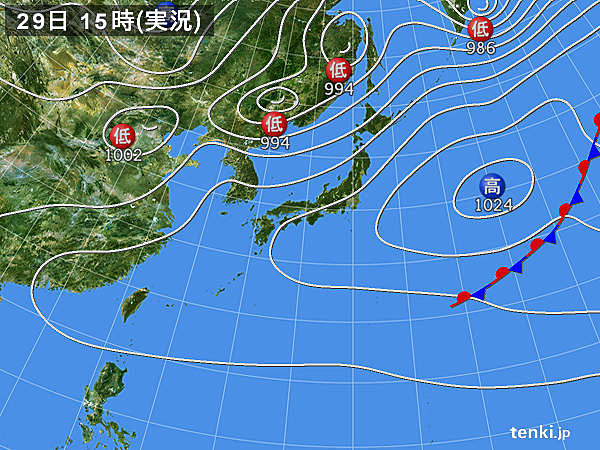 ②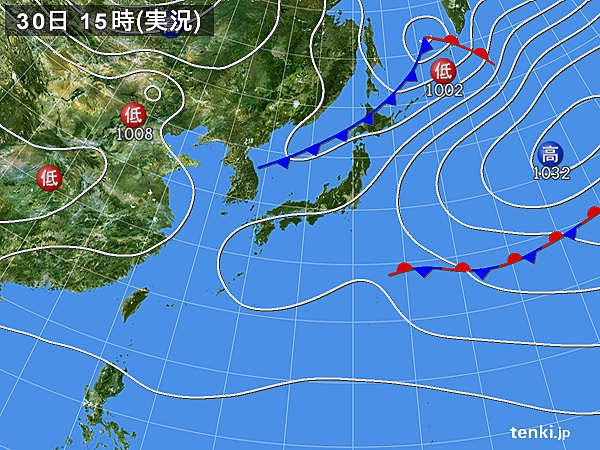 ③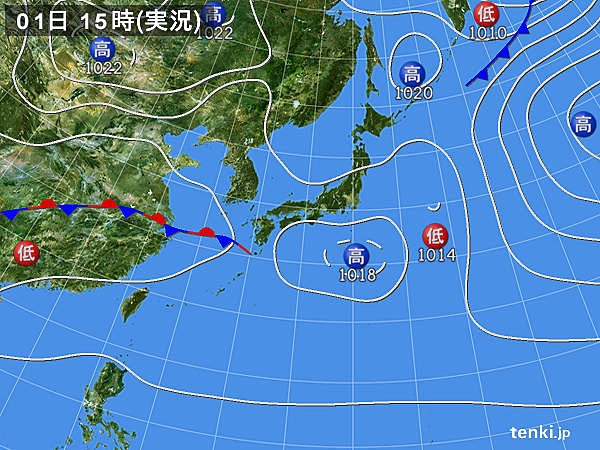 ④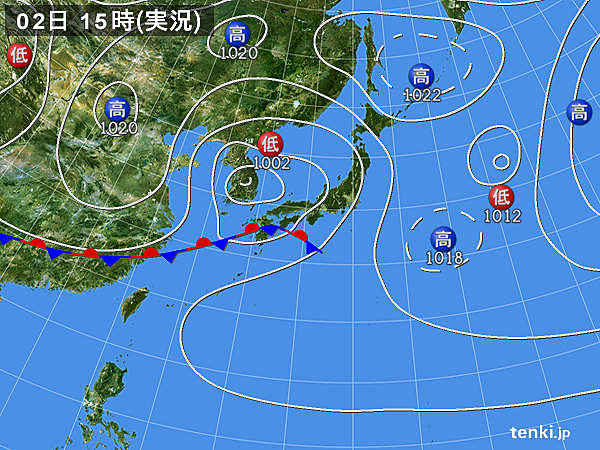 ⑤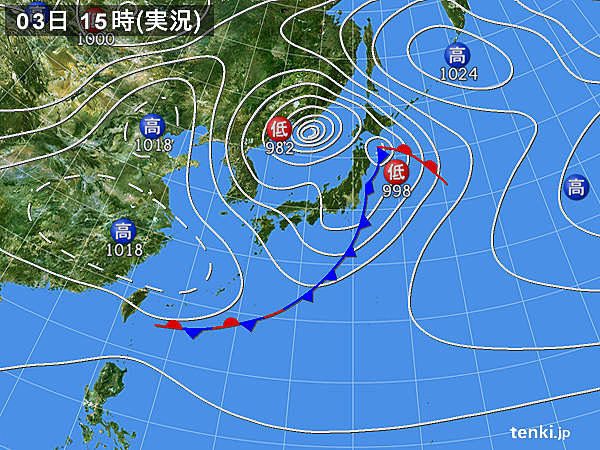 ⑥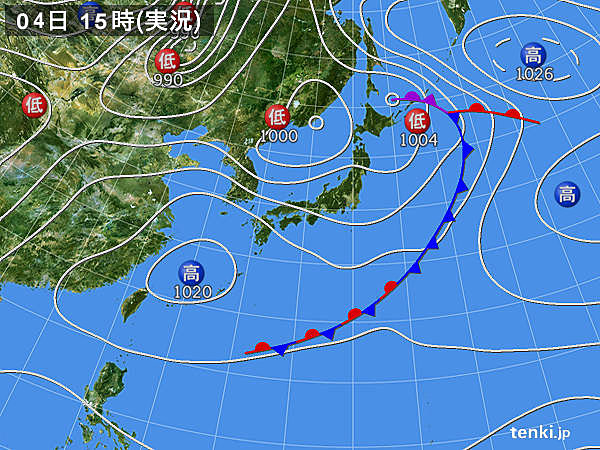 (自分の考え)(他の人の考えを聞いてわかったこと)①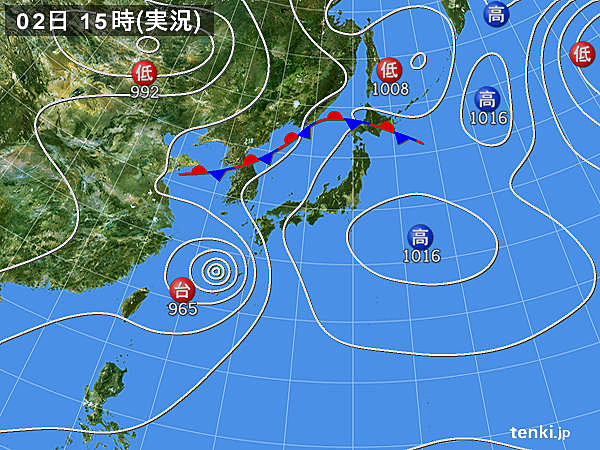 ②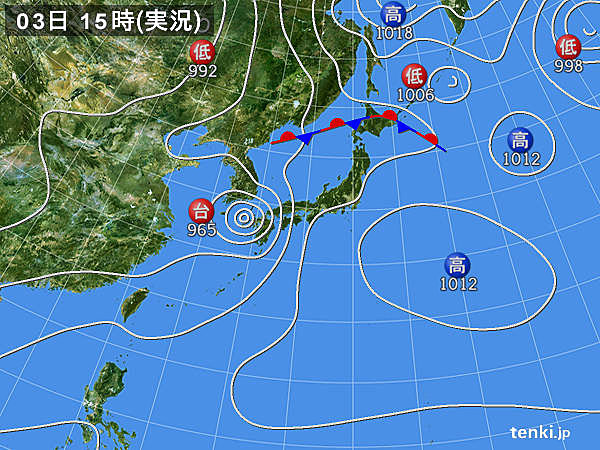 ③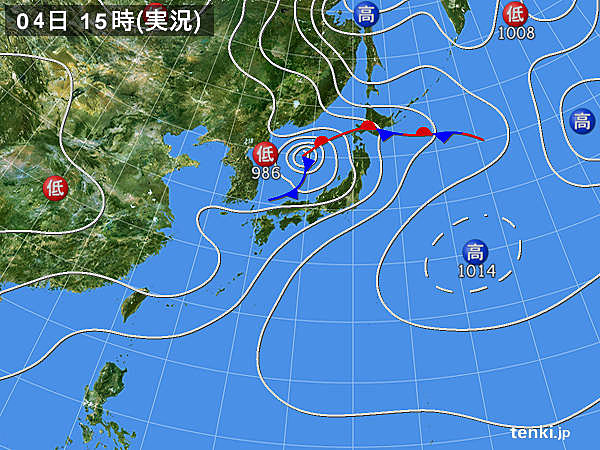 ④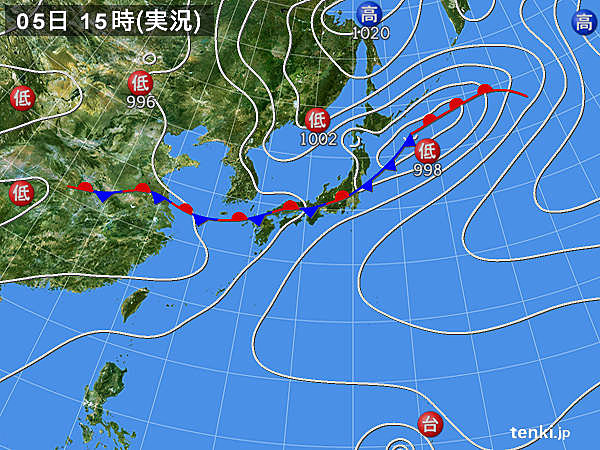 ⑤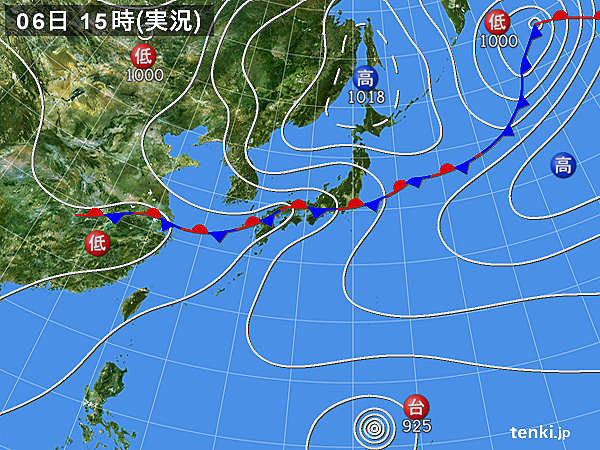 ⑥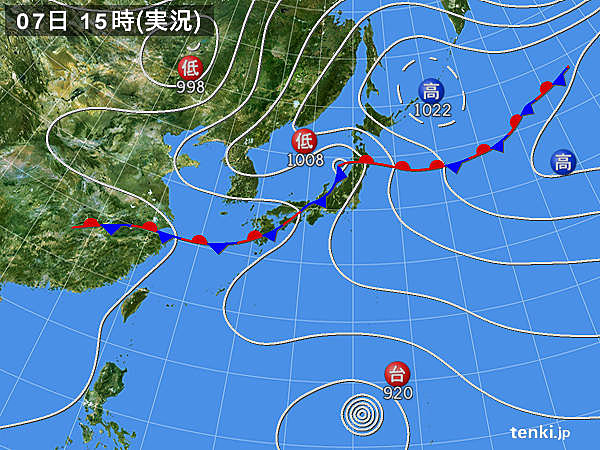 (自分の考え)(他の人の考えを聞いてわかったこと)